INVITATION 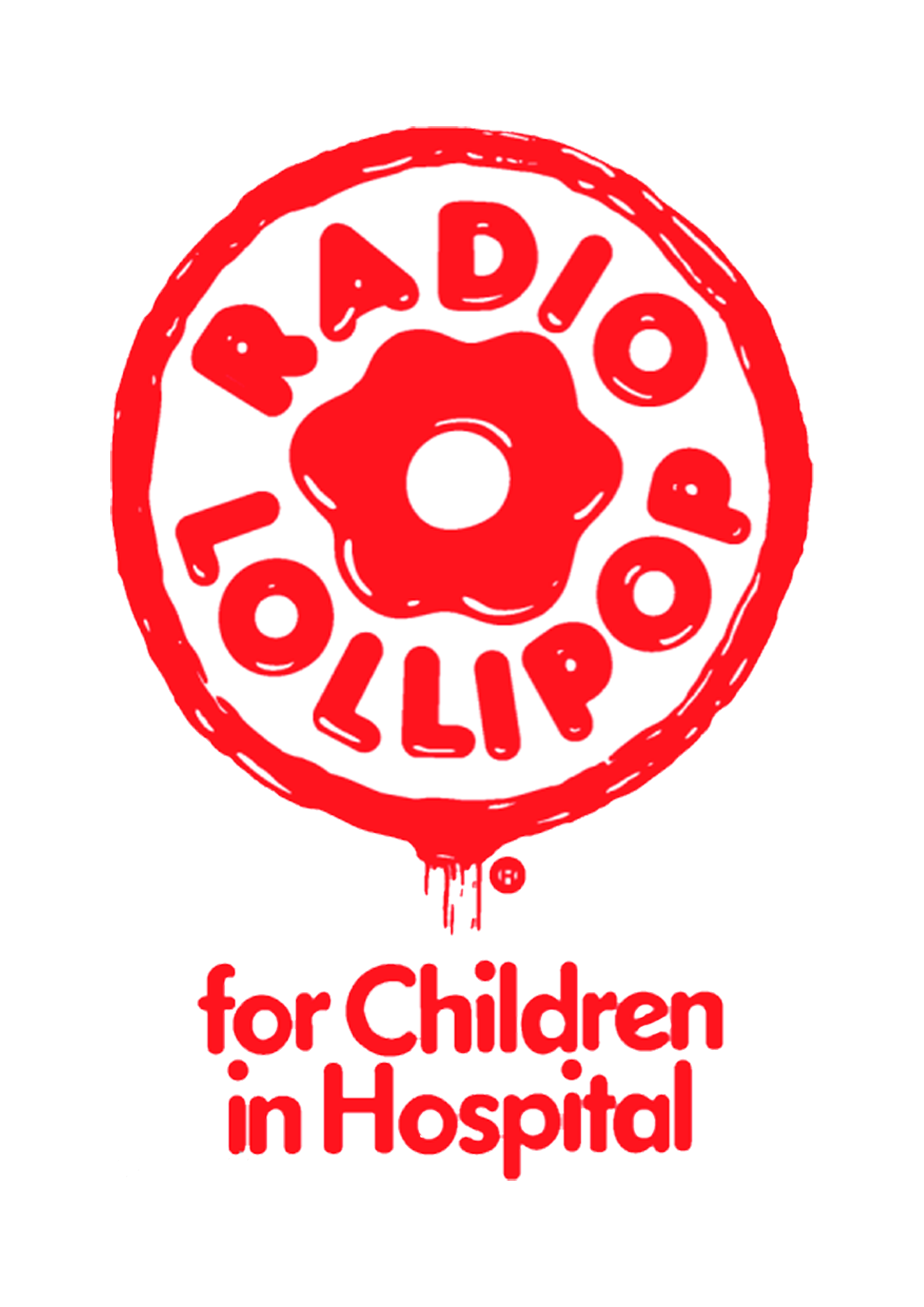  ‘Celebration of Friendship’ Golf DayDate: 				Friday, April 24, 2020Where: 				Palm Meadows Golf Course, Carrara, Gold CoastTime: 				Shot Gun tee off at 12 noon.				Registration from 1030.Inclusions:			18 holes of golf in a motorised buggyAccommodation at Mercure Gold Coast Resort, Carrara, Gold Coast, (Twin share) – Single Supplement – additional $70				Dinner – Function Room – (Cash bar for drinks)				Breakfast in restaurant (Saturday 25th)Cost:				$295 per player incl. $75 donation				$1,100 for a Team (4) Charity beneficiary:		Radio LollipopJoin us, get a team of your mates together and celebrate with a great day/night at Mercure Gold Coast Resort at this magnificent golf course, while along the way, you will be supporting a volunteer charity that provides care, comfort, play and entertainment for children in hospital. Special guest/s will be present. It will be a great event so get your teams together, advise me of your team members’ names and send your remittance to:Account: 		Radio Lollipop Australia LimitedBSB: 			036 310Account No.		416903Reference:		GOLF – Name of player/teamTani StubbsCharity Fundraising CoordinatorE: tani.stubbs@radiolollipop.orgRadio Lollipop is a charity run by volunteers providing care, comfort, play and entertainment for children in hospital in Western Australia, Victoria and QueenslandRadio Lollipop (Australia) Limited. ABN: 18 055 440 232Registered in Australia No.1033691